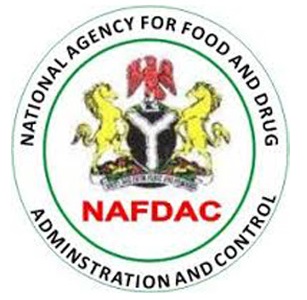 National Agency for Food & Drug Administration & Control (NAFDAC)Registration & Regulatory Affairs (R & R) DirectorateMODULE 2.3QUALITY OVERALL SUMMARY: PRODUCT DOSSIER (QOS-PD)INTRODUCTION      Summary of product information:If there are other contacts who should be routinely copied into correspondence for this application they should also be listed below.2.3.S	 DRUG SUBSTANCE (or ACTIVE PHARMACEUTICAL INGREDIENT (API)) (NAME, MANUFACTURER)Complete the following table for the option that applies for the submission of API information: 2.3.S.1 General Information (name, manufacturer)2.3.S.1.1 Nomenclature (name, manufacturer)(Recommended) International Non-proprietary name (INN):Compendial name, if relevant:Chemical name(s):Company or laboratory code:Other non-proprietary name(s) (e.g. national name, USAN, BAN):Chemical Abstracts Service (CAS) registry number:2.3.S.1.2 Structure (name, manufacturer)Structural formula, including relative and absolute stereochemistry:Molecular formula:(c)	Relative molecular mass:2.3.S.1.3 General Properties (name, manufacturer)Physical description (e.g. appearance, colour, physical state):(b)	Solubilities:In common solvents: Quantitative aqueous pH solubility profile (pH 1.2 to 6.8) at 37°C:Dose/solubility volume calculation:	Physical form (e.g. polymorphic form(s), solvate, hydrate):Polymorphic form:Solvate:Hydrate:Other:2.3.S.2 Manufacture (name, manufacturer)2.3.S.2.1 Manufacturer(s) (name, manufacturer)Name, address and responsibility (e.g. fabrication, packaging, labelling, testing, storage) of each manufacturer, including contractors and each proposed production site or facility involved in these activities:Manufacturing authorization for the production of API(s) and, where available, certificate of GMP compliance (GMP information should be provided in Module 1):2.3.S.2.2 Description of Manufacturing Process and Process Controls (name, manufacturer)Flow diagram of the synthesis process(es):Brief narrative description of the manufacturing process(es):Alternate processes and explanation of their use:Reprocessing steps and justification:2.3.S.2.3 Control of Materials (name, manufacturer)Name of starting material:Name and manufacturing site address of starting material manufacturer(s):Summary of the quality and controls of the starting materials used in the manufacture of the API:Where the API(s) and the starting materials and reagents used to manufacture the API(s) are without risk of transmitting agents of animal spongiform encephalopathies, a letter of attestation confirming this can be found in:2.3.S.2.4 Controls of Critical Steps and Intermediates (name, manufacturer)Summary of the controls performed at critical steps of the manufacturing process and on intermediates:2.3.S.2.5 Process Validation and/or Evaluation (name, manufacturer)Description of process validation and/or evaluation studies (e.g. for aseptic processing and sterilization):2.3.S.2.6 Manufacturing Process Development (name, manufacturer) Description and discussion of the significant changes made to the manufacturing process and/or manufacturing site of the API used in producing comparative bioavailability or biowaiver, stability, scale-up, pilot and, if available, production scale batches:2.3.S.3 Characterisation (name, manufacturer)2.3.S.3.1 Elucidation of Structure and other Characteristics (name, manufacturer)List of studies performed (e.g. IR, UV, NMR, MS, elemental analysis) and conclusion from the studies (e.g. whether results support the proposed structure):Discussion on the potential for isomerism and identification of stereochemistry (e.g. geometric isomerism, number of chiral centres and configurations) of the API batch(es) used in comparative bioavailability or biowaiver studies:Summary of studies performed to identify potential polymorphic forms (including solvates): <including identification of and data on the API lot used in bioavailability studies>Summary of studies performed to identify the particle size distribution of the API: <including identification of and data on the API lot used in bioavailability studies>Other characteristics:2.3.S.3.2 Impurities (name, manufacturer)Identification of potential and actual impurities arising from the synthesis, manufacture and/or degradation:List of API-related impurities (e.g. starting materials, by-products, intermediates, chiral impurities, degradation products), including chemical name, structure and origin:List of process-related impurities (e.g. residual solvents, reagents), including compound names and step used in synthesis:Basis for setting the acceptance criteria for impurities:Maximum daily dose (i.e. the amount of API administered per day) for the API, corresponding to ICH Reporting/Identification/Qualification Thresholds for the API-related impurities and the concentration limits (ppm) for the process-related impurities (e.g. residual solvents):Data on observed impurities for relevant batches (e.g. comparative bioavailability or biowaiver, stability batches):* include strength, if reporting impurity levels found in the FPP (e.g. for comparative studies)** e.g. comparative bioavailability or biowaiver studies, stability Justification of proposed acceptance criteria for impurities:2.3.S.4 Control of the API (name, manufacturer)2.3.S.4.1 Specification (name, manufacturer)API specifications of the FPP manufacturer: 2.3.S.4.2 Analytical Procedures (name, manufacturer)Summary of the analytical procedures (e.g. key method parameters, conditions, system suitability testing):2.3.S.4.3 Validation of Analytical Procedures (name, manufacturer)Summary of the validation information (e.g. validation parameters and results):See 2.3.R Regional Information for summaries of the validation information (i.e. 2.3.R.2 Analytical Procedures and Validation Information).Summarized tabulated methods and validation may be provided in a separate file <provide reference>.2.3.S.4.4 Batch Analyses (name, manufacturer)Description of the batches:Summary of batch analyses release results of the FPP manufacturer for relevant batches (e.g. comparative bioavailability or biowaiver, stability):Summary of analytical procedures and validation information for those procedures not previously summarized in 2.3.S.4.2 and 2.3.S.4.3 (e.g. historical analytical procedures):2.3.S.4.5 Justification of Specification (name, manufacturer)Justification of the API specification (e.g. evolution of tests, analytical procedures and acceptance criteria, differences from officially recognized compendial standard(s)):2.3.S.5 Reference Standards or Materials (name, manufacturer)Source (including lot number) of primary reference standards or reference materials (e.g. Ph.Int., Ph.Eur., BP, USP, in-house):Characterization and evaluation of non-official (e.g. not from an officially recognized pharmacopoeia) primary reference standards or reference materials (e.g. elucidation of structure, certificate of analysis):Description of the process controls of the secondary reference standard (comparative certificate of analysis and IR spectra against primary standard):2.3.S.6 Container Closure System (name, manufacturer)Description of the container closure system(s) for the shipment and storage of the API (including the identity of materials of construction of each primary packaging component and a brief summary of the specifications):(b)	Other information on the container closure system(s) (e.g. suitability studies):2.3.S.7 Stability (name, manufacturer)2.3.S.7.1 Stability Summary and Conclusions (name, manufacturer)Summary of stress testing (e.g. heat, humidity, oxidation, photolysis, acid/base): and results:Summary of accelerated and long-term testing parameters (e.g. studies conducted):Summary of the stability results observed for the above accelerated and long-term studies:Proposed storage statement and re-test period (or shelf-life, as appropriate):* indicate if a shelf-life is proposed in lieu of a re-test period (e.g. in the case of labile APIs)2.3.S.7.2 Post-approval Stability Protocol and Stability Commitment (name, manufacturer)Stability protocol for Primary stability batches (e.g. storage conditions (including tolerances), batch numbers and batch sizes, tests and acceptance criteria, testing frequency, container closure system(s)):Stability protocol for Commitment batches (e.g. storage conditions (including tolerances), batch numbers (if known) and batch sizes, tests and acceptance criteria, testing frequency, container closure system(s):Stability protocol for Ongoing batches (e.g. storage conditions (including tolerances), batch sizes and annual allocation, tests and acceptance criteria, testing frequency, container closure system(s):2.3.S.7.3 Stability Data (name, manufacturer)The actual stability results should be provided in Module 3.Summary of analytical procedures and validation information for those procedures not previously summarized in 2.3.S.4 (e.g. analytical procedures used only for stability studies):2.3.P DRUG PRODUCT (or FINISHED PHARMACEUTICAL PRODUCT (FPP)) 2.3.P.1 Description and Composition of the FPP Description of the FPP (in signed specifications):Composition of the FPP:Composition, i.e. list of all components of the FPP and their amounts on a per unit basis and percentage basis (including individual components of mixtures prepared in-house (e.g. coatings) and overages, if any):Composition of all components purchased as mixtures (e.g. colourants, coatings, capsule shells, imprinting inks):Description of accompanying reconstitution diluent(s), if applicable:Type of container closure system used for the FPP and accompanying reconstitution diluent, if applicable:2.3.P.2 Pharmaceutical Development 2.3.P.2.1 Components of the FPP2.3.P.2.1.1 Active Pharmaceutical Ingredient Discussion of the:compatibility of the API(s) with excipients listed in 2.3.P.1:key physicochemical characteristics (e.g. water content, solubility, particle size distribution, polymorphic or solid state form) of the API(s) that can influence the performance of the FPP:for fixed-dose combinations, compatibility of APIs with each other:2.3.P.2.1.2 Excipients Discussion of the choice of excipients listed in 2.3.P.1 (e.g. their concentrations, their characteristics that can influence the FPP performance):2.3.P.2.2 Finished Pharmaceutical Product 2.3.P.2.2.1 Formulation Development Summary describing the development of the FPP (e.g. route of administration, usage, optimization of the formulation, etc.):Information on primary (submission, registration, exhibit) batches including comparative bioavailability or biowaiver, stability, commercial: Summary of batch numbers:Summary of formulations and discussion of any differences:Description of batches used in the comparative in vitro studies (e.g. dissolution) and in the in vivo studies (e.g. comparative bioavailability or biowaiver), including strength, batch number, type of study and reference to the data (volume, page):Summary of results for comparative in vitro studies (e.g. dissolution):Summary of the multi-point dissolution profiles for the biobatch(es) in three BCS media across the physiological pH range and the proposed medium if different from the BCS media: Summary of any information on in vitro-in vivo correlation (IVIVC) studies (with cross-reference to the studies in Module 5):For scored tablets, provide the rationale/justification for scoring:2.3.P.2.2.2 Overages Justification of overages in the formulation(s) described in 2.3.P.1:2.3.P.2.2.3 Physicochemical and Biological Properties Discussion of the parameters relevant to the performance of the FPP (e.g. pH, ionic strength, dissolution, particle size distribution, polymorphism, rheological properties):2.3.P.2.3 Manufacturing Process Development Discussion of the development of the manufacturing process of the FPP (e.g. optimization of the process, selection of the method of sterilization):Discussion of the differences in the manufacturing process(es) for the batches used in the comparative bioavailability or biowaiver studies and the process described in 2.3.P.3.3:2.3.P.2.4 Container Closure SystemDiscussion of the suitability of the container closure system (described in 2.3.P.7) used for the storage, transportation (shipping) and use of the FPP (e.g. choice of materials, protection from moisture and light, compatibility of the materials with the FPP):For a device accompanying a multi-dose container, a summary of the study results demonstrating the reproducibility of the device (e.g. consistent delivery of the intended volume for the lowest intended dose):2.3.P.2.5 Microbiological Attributes Discussion of microbiological attributes of the FPP (e.g. preservative effectiveness studies):2.3.P.2.6 Compatibility Discussion of the compatibility of the FPP (e.g. with reconstitution diluent(s) or dosage devices, co-administered FPPs):2.3.P.3 Manufacture 2.3.P.3.1 Manufacturer(s)Name, address and responsibility (e.g. fabrication, packaging, labelling, testing) of each manufacturer, including contractors and each proposed production site or facility involved in manufacturing and testing:Manufacturing authorization, marketing authorization and, where available, WHO-type certificate of GMP (GMP information should be provided in Module 1):2.3.P.3.2 Batch Formula Largest intended commercial batch size:Other intended commercial batch sizes:<information on all intended commercial batch sizes should be in the QOS-PD>List of all components of the FPP to be used in the manufacturing process and their amounts on a per batch basis (including individual components of mixtures prepared in-house (e.g. coatings) and overages, if any):2.3.P.3.3 Description of Manufacturing Process and Process Controls Flow diagram of the manufacturing process:Narrative description of the manufacturing process, including equipment type and working capacity, process parameters:Justification of reprocessing of materials:2.3.P.3.4 Controls of Critical Steps and Intermediates (a)	Summary of controls performed at the critical steps of the manufacturing process and on isolated intermediates:Proposed/validated holding periods for intermediates (including bulk product): 2.3.P.3.5 Process Validation and/or Evaluation Summary of the process validation and/or evaluation studies conducted (including product quality review(s) where relevant) and/or a summary of the proposed process validation protocol for the critical steps or critical assays used in the manufacturing process (e.g. protocol number, parameters, results):Document code(s) for the process validation protocol(s) and/or report(s) (including reference number/version/date): 2.3.P.4 Control of Excipients 2.3.P.4.1 Specifications Summary of the specifications for in-house standard specifications:2.3.P.4.2 Analytical Procedures Summary of the analytical procedures for supplementary tests:2.3.P.4.3 Validation of Analytical Procedures Summary of the validation information for the analytical procedures for supplementary tests (where applicable):2.3.P.4.4 Justification of Specifications Justification of the specifications (e.g. evolution of tests, analytical procedures and acceptance criteria, exclusion of certain tests, differences from officially recognized compendial standard(s)):2.3.P.4.5 Excipients of Human or Animal Origin For FPPs using excipients without risk of transmitting agents of animal spongiform encephalopathies, a letter of attestation confirming this can be found in:CEP(s) demonstrating TSE-compliance can be found in:2.3.P.4.6 Novel Excipients Novel excipients are not accepted in PQTm. See quality guideline for definition.2.3.P.5 Control of FPP 2.3.P.5.1 Specification(s) Specification(s) for the FPP:2.3.P.5.2 Analytical Procedures Summary of the analytical procedures (e.g. key method parameters, conditions, system suitability testing):2.3.P.5.3 Validation of Analytical Procedures Summary of the validation information (e.g. validation parameters and results):2.3.P.5.4 Batch Analyses Description of the batches:Summary of batch analyses release results for relevant batches (e.g. comparative bioavailability or biowaiver, stability):Summary of analytical procedures and validation information for those procedures not previously summarized in 2.3.P.5.2 and 2.3.P.5.3 (e.g. historical analytical procedures):2.3.P.5.5 Characterization of Impurities Identification of potential and actual impurities:Basis for setting the acceptance criteria for impurities:Maximum daily dose (i.e. the amount of API administered per day) for the API, corresponding ICH Reporting/Identification/Qualification Thresholds for the degradation products in the FPP and the concentration limits (ppm) for the process-related impurities (e.g. residual solvents):Data on observed impurities for relevant batches (e.g. comparative bioavailability or biowaiver):Justification of proposed acceptance criteria for impurities:2.3.P.5.6 Justification of Specification(s) Justification of the FPP specification(s) (e.g. evolution of tests, analytical procedures and acceptance criteria, differences from officially recognized compendial standard(s)):2.3.P.6 Reference Standards or Materials Source (including lot number) of primary reference standards or reference materials (e.g. Ph.Int., Ph.Eur., BP, USP, in-house) not discussed in 3.2.S.5:Characterization and evaluation of non-official (e.g. not from an officially recognized pharmacopoeia) primary reference standards or reference materials (e.g. elucidation of structure, certificate of analysis) not discussed in 3.2.S.5:Description of the process controls of the secondary reference standard (comparative certificate of analysis and IR spectra against primary standard) not discussed in 3.2.S.5:2.3.P.7 Container Closure System Description of the container closure systems, including unit count or fill size, container size or volume:Summary of specifications of each primary and functional secondary (e.g. foil pouches) packaging components:Other information on the container closure system(s):2.3.P.8 Stability 2.3.P.8.1 Stability Summary and Conclusions Summary of stress testing and results (e.g. photo stability studies, cyclic studies, freeze-thaw studies, demonstration of stability-indication of purity/assay method(s):Summary of accelerated and long-term testing parameters (e.g. studies conducted):Summary of additional stability studies, if applicable (with reference to data location) <e.g. studies at intermediate conditions, holding period studies for intermediates and bulk product, transport studies, in-use studies>:Summary of the stability results observed for the above accelerated and long-term studies:Proposed storage statement and shelf-life (and in-use storage conditions and in-use period, if applicable):2.3.P.8.2 Post-approval Stability Protocol and Stability Commitment (a)	Stability protocol for Primary stability batches (e.g. storage conditions (including tolerances), batch numbers and batch sizes, tests and acceptance criteria, testing frequency, container closure system(s)):(b)	Stability protocol for Commitment batches (e.g. storage conditions (including tolerances), batch numbers (if known) and batch sizes, tests and acceptance criteria, testing frequency, container closure system(s) :Stability protocol for Ongoing batches (e.g. storage conditions (including tolerances), number of batches per strength and batch sizes, tests and acceptance criteria, testing frequency, container closure system(s)):2.3.P.8.3 Stability Data The actual stability results should be provided in Module 3.Summary of analytical procedures and validation information for those procedures not previously summarized in 2.3.P.5 (e.g. analytical procedures used only for stability studies):Bracketing and matrixing design and justification for Commitment and/or Ongoing stability batches, if applicable:2.3.A APPENDICES2.3.A.1 Facilities and Equipment (name, manufacturer)(a)	Summary of information on facilities and equipment, in addition to the information provided in other sections of the submission: Not applicable.2.3.A.2 Adventitious Agents Safety Evaluation (name, dosage form, manufacturer)Summary of the information assessing the risk with respect to potential contamination with adventitious agents: Not applicable.2.3.A.3 Excipients(a)	Summary of the details of manufacture, characterization and controls, with cross references to supporting safety data (nonclinical and/or clinical) for the novel excipients: Not applicable. Novel excipients are not accepted in PQTm. See quality guideline for definition.2.3.R REGIONAL INFORMATION2.3.R.1 Production Documentation 2.3.R.1.1 Executed Production Documents (a)	List of batches (including strengths) for which executed production documents have been provided (e.g. comparative bioavailability or biowaiver batches):2.3.R.1.2 Master Production Documents (a)	The blank master production documents for each strength, proposed commercial batch size and manufacturing facility should be provided in Module 3.2.3.R.2 Analytical Procedures and Validation Information Non-proprietary name(s) of the finished pharmaceutical product(s) (FPP)Proprietary name(s) of the finished pharmaceutical product(s) (FPP)International non-proprietary name(s) of the active pharmaceutical ingredient(s) (API(s)), including form (salt, hydrate, polymorph)Applicant name and address Dosage formReference Number(s)Strength(s)Route of administrationProposed indication(s)Contact person responsible for this applicationTitle:Name:Phone:Fax:Email:Title:Name:Phone:Fax:Email:Title:Name:Phone:Fax:Email:Name of API:Name of API:Name of API manufacturer:Name of API manufacturer:□ Confirmation of API Prequalification document: a copy of the confirmation of API Prequalification document should be provided in Module 1, andsummaries of the relevant information should be provided under the appropriate sections (e.g. S.1.3, S.2, S.3.1, S.4.1 through S.4.4, S.5 and S.7; see Quality guideline).Confirmation of API Prequalification document: a copy of the confirmation of API Prequalification document should be provided in Module 1, andsummaries of the relevant information should be provided under the appropriate sections (e.g. S.1.3, S.2, S.3.1, S.4.1 through S.4.4, S.5 and S.7; see Quality guideline).□ Certificate of suitability to the European Pharmacopoeia (CEP):is a written commitment provided that the applicant will inform NAFDAC in the event that the CEP is withdrawn and acknowledged that withdrawal of the CEP will require additional consideration of the API data requirements to support the dossier:□ yes, □ no;a copy of the most current CEP (with annexes) and written commitment should be provided in Module 1;the declaration of access should be filled out by the CEP holder on behalf of the FPP manufacturer or applicant to PQTm who refers to the CEP; and summaries of the relevant information should be provided under the appropriate sections (e.g. S.1.3, S.3.1, S.4.1 through S.4.4, S.5, S.6 and S.7; see Quality guideline).Certificate of suitability to the European Pharmacopoeia (CEP):is a written commitment provided that the applicant will inform NAFDAC in the event that the CEP is withdrawn and acknowledged that withdrawal of the CEP will require additional consideration of the API data requirements to support the dossier:□ yes, □ no;a copy of the most current CEP (with annexes) and written commitment should be provided in Module 1;the declaration of access should be filled out by the CEP holder on behalf of the FPP manufacturer or applicant to PQTm who refers to the CEP; and summaries of the relevant information should be provided under the appropriate sections (e.g. S.1.3, S.3.1, S.4.1 through S.4.4, S.5, S.6 and S.7; see Quality guideline).□ Active pharmaceutical ingredient master file (APIMF):a copy of the letter of access should be provided in Module 1; andsummaries of the relevant information from the Open part should be provided under the appropriate sections; see Section 3.2.S in the Quality guideline.Active pharmaceutical ingredient master file (APIMF):a copy of the letter of access should be provided in Module 1; andsummaries of the relevant information from the Open part should be provided under the appropriate sections; see Section 3.2.S in the Quality guideline.□Active pharmaceutical ingredient pre-qualified by NAFDACProvide evidence from NAFDACActive pharmaceutical ingredient pre-qualified by NAFDACProvide evidence from NAFDAC□ Full details in the PD:Summaries of the full information should be provided under the appropriate sections; see Section 3.2.S in the quality guideline.Full details in the PD:Summaries of the full information should be provided under the appropriate sections; see Section 3.2.S in the quality guideline.Medium (e.g. pH 4.5 buffer)Solubility (mg/ml)PropertypHpKPartition coefficientsMelting/boiling pointsSpecific optical rotation (specify solvent)Refractive index (liquids)HygroscopicityUV absorption maxima/molar absorptivityOtherName and address(including block(s)/unit(s))ResponsibilityAPI-PQ number/APIMF/CEP number (if applicable)Step / Starting MaterialTest(s)/method(s)Acceptance criteriaStep/materialsTest(s)/method(s)Acceptance criteriaAPI-related impurity(chemical name and descriptor)StructureOriginProcess-related impurity (compound name)Step used in synthesisMaximum daily dose for the API:<x mg/day><x mg/day>TestParameterICH threshold or concentration limitAPI-related impuritiesReporting ThresholdAPI-related impuritiesIdentification ThresholdAPI-related impuritiesQualification ThresholdProcess-related impurities<solvent 1>Process-related impurities<solvent 2>, etc.Process-related impuritiesImpurity(API-related and process-related)AcceptanceCriteriaResults (include batch number* and use**)Results (include batch number* and use**)Results (include batch number* and use**)Impurity(API-related and process-related)AcceptanceCriteriaStandard (e.g. Ph.Int., Ph.Eur., BP, USP, in-house)Standard (e.g. Ph.Int., Ph.Eur., BP, USP, in-house)Specification reference number and versionSpecification reference number and versionTestAcceptance criteriaAnalytical procedure(Type/Source/Version)DescriptionIdentificationImpuritiesAssayetc.Batch numberBatch sizeDate andsite of productionUse (e.g. comparative bioavailability or biowaiver, stability)TestAcceptanceCriteriaResultsResultsResultsTestAcceptanceCriteria<batch x><batch y>etc.DescriptionIdentificationImpuritiesAssayetc.Packaging componentMaterials of constructionSpecifications (list parameters e.g. identification (IR))Stress conditionTreatmentResults (e.g. including discussion whether mass balance and peak purity are observed)HeatHumidityOxidationPhotolysisAcidBaseOtherStorage condition(◦C, % RH)Batch numberBatch sizeContainer closure systemCompleted (and proposed) testing intervalsTest (limits)ResultsDescriptionMoistureImpuritiesAssayetc.Container closure systemStorage statementRe-test period*ParameterDetailsDetailsStorage condition(s) (◦C, % RH)Batch number(s) / batch size(s)<primary batches><primary batches>Tests and acceptance criteriaDescriptionTests and acceptance criteriaMoistureTests and acceptance criteriaImpuritiesTests and acceptance criteriaAssayTests and acceptance criteriaetc.Tests and acceptance criteriaTesting frequencyContainer closure system(s)ParameterDetailsDetailsStorage condition(s) (◦C, % RH)Batch number(s) / batch size(s)<not less than three production batches><not less than three production batches>Tests and acceptance criteriaDescriptionTests and acceptance criteriaMoistureTests and acceptance criteriaImpuritiesTests and acceptance criteriaAssayTests and acceptance criteriaetc.Tests and acceptance criteriaTesting frequencyContainer closure system(s)ParameterDetailsDetailsStorage condition(s) (◦C, % RH)Annual allocation<at least one production batch per year (unless none is produced that year) in each container closure system ><at least one production batch per year (unless none is produced that year) in each container closure system >Tests and acceptance criteriaDescriptionTests and acceptance criteriaMoistureTests and acceptance criteriaImpuritiesTests and acceptance criteriaAssayTests and acceptance criteriaetc.Tests and acceptance criteriaTesting frequencyContainer closure system(s)Component and quality standard (and grade, if applicable)FunctionStrength (label claim)Strength (label claim)Strength (label claim)Strength (label claim)Strength (label claim)Strength (label claim)Component and quality standard (and grade, if applicable)FunctionComponent and quality standard (and grade, if applicable)FunctionQuant. per unit or per mL%Quant. per unit or per mL%Quantity per unit or per mL%<complete with appropriate titles e.g. Core tablet (Layer 1, Layer 2, etc. as applicable), Contents of capsule, Powder for injection> <complete with appropriate titles e.g. Core tablet (Layer 1, Layer 2, etc. as applicable), Contents of capsule, Powder for injection> <complete with appropriate titles e.g. Core tablet (Layer 1, Layer 2, etc. as applicable), Contents of capsule, Powder for injection> <complete with appropriate titles e.g. Core tablet (Layer 1, Layer 2, etc. as applicable), Contents of capsule, Powder for injection> <complete with appropriate titles e.g. Core tablet (Layer 1, Layer 2, etc. as applicable), Contents of capsule, Powder for injection> <complete with appropriate titles e.g. Core tablet (Layer 1, Layer 2, etc. as applicable), Contents of capsule, Powder for injection> <complete with appropriate titles e.g. Core tablet (Layer 1, Layer 2, etc. as applicable), Contents of capsule, Powder for injection> <complete with appropriate titles e.g. Core tablet (Layer 1, Layer 2, etc. as applicable), Contents of capsule, Powder for injection> Subtotal 1 <complete with appropriate title e.g. Film-coating > <complete with appropriate title e.g. Film-coating > <complete with appropriate title e.g. Film-coating > <complete with appropriate title e.g. Film-coating > <complete with appropriate title e.g. Film-coating > <complete with appropriate title e.g. Film-coating > <complete with appropriate title e.g. Film-coating > <complete with appropriate title e.g. Film-coating >Subtotal 2TotalBatch number(s) of the FPPs used inBatch number(s) of the FPPs used inBatch number(s) of the FPPs used inBatch number(s) of the FPPs used inBioequivalence or biowaiver<e.g. bioequivalence batch A12345> <e.g. biowaiver batch X12345> <e.g. bioequivalence batch A12345> <e.g. biowaiver batch X12345> <e.g. bioequivalence batch A12345> <e.g. biowaiver batch X12345> For proportional strength biowaiver: the bioequivalence batch of the reference strengthDissolution profile studies Stability studies (primary batches)Stability studies (primary batches)Stability studies (primary batches)Stability studies (primary batches)‹packaging configuration I›‹ packaging configuration II›‹Add/delete as many rows as necessary›Stability studies (production batches)Stability studies (production batches)Stability studies (production batches)Stability studies (production batches)‹ packaging configuration I›‹ packaging configuration II›(Add/delete as many rows as necessary)Validation studies (primary batches) if availableValidation studies (primary batches) if availableValidation studies (primary batches) if availableValidation studies (primary batches) if available‹ packaging configuration I›‹ packaging configuration II›(Add/delete as many rows as necessary)Validation studies (at least the first three consecutive production batches)or code(s)/version(s) for process validation protocol(s) Component and quality standard (e.g. NF, BP, Ph.Eur, in-house)Relevant batchesRelevant batchesRelevant batchesRelevant batchesRelevant batchesRelevant batchesRelevant batchesRelevant batchesComponent and quality standard (e.g. NF, BP, Ph.Eur, in-house)Comparative bioavailability or biowaiverComparative bioavailability or biowaiverStabilityStabilityProcess validationProcess validationCommercial (2.3.P.1)Commercial (2.3.P.1)Component and quality standard (e.g. NF, BP, Ph.Eur, in-house)<Batch nos. and sizes><Batch nos. and sizes><Batch nos. and sizes><Batch nos. and sizes><Batch nos. and sizes><Batch nos. and sizes><Batch nos. and sizes><Batch nos. and sizes>Component and quality standard (e.g. NF, BP, Ph.Eur, in-house)Theor.quantity per batch%Theor.quantity per batch%Theor.quantity per batch%Theor.quantity per batch%<complete with appropriate title e.g. Core tablet, Contents of capsule, Powder for injection><complete with appropriate title e.g. Core tablet, Contents of capsule, Powder for injection><complete with appropriate title e.g. Core tablet, Contents of capsule, Powder for injection><complete with appropriate title e.g. Core tablet, Contents of capsule, Powder for injection><complete with appropriate title e.g. Core tablet, Contents of capsule, Powder for injection><complete with appropriate title e.g. Core tablet, Contents of capsule, Powder for injection><complete with appropriate title e.g. Core tablet, Contents of capsule, Powder for injection><complete with appropriate title e.g. Core tablet, Contents of capsule, Powder for injection><complete with appropriate title e.g. Core tablet, Contents of capsule, Powder for injection>Subtotal 1<complete with appropriate title e.g. Film-coating ><complete with appropriate title e.g. Film-coating ><complete with appropriate title e.g. Film-coating ><complete with appropriate title e.g. Film-coating ><complete with appropriate title e.g. Film-coating ><complete with appropriate title e.g. Film-coating ><complete with appropriate title e.g. Film-coating ><complete with appropriate title e.g. Film-coating ><complete with appropriate title e.g. Film-coating >Subtotal 2TotalName and address(include block(s)/unit(s))ResponsibilityStrength (label claim)Master production documentreference number and versionProposed commercial batch size(s) (e.g. number of dosage units)Component and quality standard(and grade, if applicable)Quantity per batch (e.g. kg/batch)Quantity per batch (e.g. kg/batch)Quantity per batch (e.g. kg/batch)<complete with appropriate titles e.g. Core tablet (Layer 1, Layer 2, etc. as applicable), Contents of capsule, Powder for injection><complete with appropriate titles e.g. Core tablet (Layer 1, Layer 2, etc. as applicable), Contents of capsule, Powder for injection><complete with appropriate titles e.g. Core tablet (Layer 1, Layer 2, etc. as applicable), Contents of capsule, Powder for injection><complete with appropriate titles e.g. Core tablet (Layer 1, Layer 2, etc. as applicable), Contents of capsule, Powder for injection>Subtotal 1<complete with appropriate title e.g. Film-coating ><complete with appropriate title e.g. Film-coating ><complete with appropriate title e.g. Film-coating ><complete with appropriate title e.g. Film-coating >Subtotal 2TotalStep(e.g. granulation, compression, coating)Controls (parameters/limits/frequency of testing)Standard (e.g. Ph.Int., BP, USP, in-house)Standard (e.g. Ph.Int., BP, USP, in-house)Standard (e.g. Ph.Int., BP, USP, in-house)Specification reference number and versionSpecification reference number and versionSpecification reference number and versionTestAcceptance criteria(release)Acceptance criteria(shelf-life)Analytical procedure(type/source/version)DescriptionIdentificationImpuritiesAssayetc.Strength andbatch numberBatch sizeDate andsite of productionUse (e.g. comparative bioavailability or biowaiver, stability)TestAcceptancecriteriaResultsResultsResultsTestAcceptancecriteria<batch x><batch y>etc.DescriptionIdentificationImpuritiesAssayetc.Degradation product(code name, chemical name and compendial name (e.g. USP RC A) if relevant)StructureOriginProcess-related impurity (compound name)Step used in the FPP manufacturing processMaximum daily dose for the API:<x mg/day><x mg/day>TestParameterICH threshold or concentration limitDegradation productReporting ThresholdDegradation productIdentification ThresholdDegradation productQualification ThresholdProcess-related impurities<solvent 1>Process-related impurities<solvent 2>, etc.Process-related impuritiesImpurity(degradation product and process-related)AcceptancecriteriaResultsResultsResultsImpurity(degradation product and process-related)Acceptancecriteria<batch no., strength, use>Description(including materials of construction)StrengthUnit count or fill size(e.g. 60s, 100s etc.)Container size(e.g. 5 ml, 100 ml etc.)Packaging componentSpecifications(list parameters e.g. identification (IR))HDPE bottlePP capInduction sealed linersBlister films (PVC, etc)Aluminum foil backingetc.Storage conditions (◦C, % RH)Strength and batch numberBatch sizeContainer closure systemCompleted (and proposed) test intervalsTestResultsDescriptionMoistureImpuritiesAssayetc.Container closure systemStorage statementShelf-lifeParameterDetailsDetailsStorage condition(s) (◦C, % RH)Batch number(s) / batch size(s)<primary batches><primary batches>Tests and acceptance criteriaDescriptionTests and acceptance criteriaMoistureTests and acceptance criteriaImpuritiesTests and acceptance criteriaAssayTests and acceptance criteriaetc.Tests and acceptance criteriaTesting frequencyContainer closure system(s)ParameterDetailsDetailsStorage condition(s) (◦C, % RH)Batch number(s) / batch size(s)<not less than three production batches in each container closure system><not less than three production batches in each container closure system>Tests and acceptance criteriaDescriptionTests and acceptance criteriaMoistureTests and acceptance criteriaImpuritiesTests and acceptance criteriaAssayTests and acceptance criteriaetc.Testing FrequencyContainer Closure System(s)ParameterDetailsDetailsStorage condition(s) (◦C, % RH)Batch size(s), annual allocation<at least one production batch per year (unless none is produced that year) in each container closure system ><at least one production batch per year (unless none is produced that year) in each container closure system >Tests and acceptance criteriaDescriptionTests and acceptance criteriaMoistureTests and acceptance criteriaImpuritiesTests and acceptance criteriaAssayTests and acceptance criteriaetc.Testing frequencyContainer closure system(s)ANALYTICAL PROCEDURES AND VALIDATION INFORMATION SUMMARIESANALYTICAL PROCEDURES AND VALIDATION INFORMATION SUMMARIESANALYTICAL PROCEDURES AND VALIDATION INFORMATION SUMMARIESANALYTICAL PROCEDURES AND VALIDATION INFORMATION SUMMARIESATTACHMENT NUMBER:ATTACHMENT NUMBER:HPLC Method Summary HPLC Method Summary Volume/Page:Method name:Method code:Version and/or Date:Column(s) / temperature (if other than ambient):Column(s) / temperature (if other than ambient):Mobile phase (specify gradient program, if applicable):Mobile phase (specify gradient program, if applicable):Detector (and wavelength, if applicable):Detector (and wavelength, if applicable):Flow rate:Flow rate:Injection volume:Injection volume:Sample solution preparation and concentration(expressed as mg/ml, let this be termed “A”):Sample solution preparation and concentration(expressed as mg/ml, let this be termed “A”):Reference solution preparation and concentration(expressed as mg/ml and as % of “A”):Reference solution preparation and concentration(expressed as mg/ml and as % of “A”):System suitability solution concentration(expressed as mg/ml and as % of “A”):System suitability solution concentration(expressed as mg/ml and as % of “A”):System suitability tests (tests and acceptance criteria):System suitability tests (tests and acceptance criteria):Method of quantification (e.g. against API or impurity reference standard(s)):Method of quantification (e.g. against API or impurity reference standard(s)):Other information (specify):Other information (specify):ATTACHMENT NUMBER:ATTACHMENT NUMBER:Validation SummaryValidation SummaryVolume/Page:Volume/Page:Analytes:Analytes:Typical retention times (RT) Typical retention times (RT) Relative retention times (RTImp./RTAPI or Int. Std.):Relative retention times (RTImp./RTAPI or Int. Std.):Relative response factor (RFImp./RFAPI):Relative response factor (RFImp./RFAPI):Specificity:Specificity:Linearity / Range:Number of concentrations:Range (expressed as % “A”):Slope:Y-intercept:Correlation coefficient (r2) :Accuracy:Conc.(s) (expressed as % “A”):Number of replicates:Percent recovery (avg/RSD):Precision /Repeatability:(intra-assay precision)Conc.(s) (expressed as % “A”):Number of replicates:Result (avg/RSD):Precision /Intermediate Precision:(days/analysts/equipment)Parameter(s) altered:Result (avg/RSD):Limit of Detection (LOD): (expressed as % “A”)Limit of Detection (LOD): (expressed as % “A”)Limit of Quantitation (LOQ): (expressed as % “A”)Limit of Quantitation (LOQ): (expressed as % “A”)Robustness:Stability of solutions:Other variables/effects:Typical chromatograms or spectra may be found in:Typical chromatograms or spectra may be found in:Company(s) responsible for method validation:Company(s) responsible for method validation:Other information (specify):Other information (specify):